                                               РАСПОРЯЖЕНИЕ                                              9 июля 2020года №14О создании мобильных групп для проведения рейдов при патрулировании водных объектов в летний период 2020 года     В соответствии с федеральным Законом от 06 октября 2003 года №131-ФЗ «Об общих принципах организации местного самоуправления в Российской Федерации»,Постановлением»Правительства Республики Башкортостан от 17.06.2013г.№246 «Об утверждении Правил охраны жизни людей на водных объектах в Республике Башкортостан».     1.   Утвердить состав мобильных групп патрулирования водных объектов Султанбековский сельского поселения в летний период 2020 года (Приложение )     2.   Мобильным группам осуществлять патрулирование водных объектов, находящихся на территории Султанбековский сельского поселения в летний период 2020 года.     3.   Контроль выполнения настоящего распоряжения оставляю за собой.Глава сельского поселения Султанбековский сельсовет Ф.Ф.ШарафутдиновБАШҠОРТОСТАН РЕСПУБЛИКАҺЫАСҠЫН  РАЙОНЫМУНИЦИПАЛЬ РАЙОНЫНЫҢСОЛТАНБӘК АУЫЛ СОВЕТЫАУЫЛ  БИЛӘМӘҺЕ ХАКИМИӘТЕ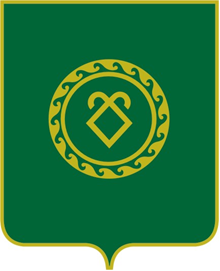 АДМИНИСТРАЦИЯСЕЛЬСКОГО ПОСЕЛЕНИЯСУЛТАНБЕКОВСКИЙ СЕЛЬСОВЕТМУНИЦИПАЛЬНОГО РАЙОНААСКИНСКИЙ РАЙОН  РЕСПУБЛИКИ   БАШКОРТОСТАН